ПРАВИЛА ДЛЯ ТЕХ,КТО НЕ ХОЧЕТ СЛУЧАЙНО ОКАЗАТЬСЯ ПОД ВОЗДЕЙСТВИЕМ НАРКОТИКАОсобенно это касается девочек, девушек и женщин,так как на женский организм наркотики действуют еще страшнее и вылечить их почти невозможно.ПРАВИЛО 1. Курить - здоровью вредить. Это знает каждый. Наркотик - это смертельная опасность. НИКОГДА НЕ БЕРИТЕ ЧУЖИХ СИГАРЕТ, В НИХ МОЖЕТ ОКАЗАТЬСЯ НАРКОТИК.ПРАВИЛО 2.  Воздерживайтесь от спиртного. Особенно в чужой компании или с незнакомым молодым человеком. В ВИНО ИЛИ ШАМПАНСКОЕ МОЖЕТ БЫТЬ ПОДМЕШАН НАРКОТИК.ПРАВИЛО 3. ВАМ ПРЕДЛОЖАТ ПОНЮХАТЬ лекарство или сыпучее вещество - НЕ ВЗДУМАЙТЕ ЭТОГО ДЕЛАТЬ.ПРАВИЛО 4. Помните: ни под каким видом, ни под каким предлогом, ни из любопытства, ни для смелости, ни из чувства товарищества, ни в одиночку, ни в группе - не принимайте, не пробуйте, не нюхайте.	 ПРАВИЛО 5. Старшие ребята! Присматривайте за маленькими. Некоторые глупые мальчишки приучились травить себя ядами бытовой химии.БЕРЕГИТЕСЬ НАРКОТИКОВ.Помните, что наркомания не сладостное занятие, не баловство, не приятное времяпровождение в компании, а болезнь, весь ужас которой в том и заключается, что поначалу она кажется не страшной. Но ведь человек, заразившись чумой, тоже сначала ничего не чувствует...А потом... наркотик, как безжалостный палач, требует: “Укради, убей, достань очередную дозу, иначе подвергну тебя жуткой пытке”.Наркотик убивает самых сильных, умных, самых волевых людей. С ним почти никто не может справиться!... 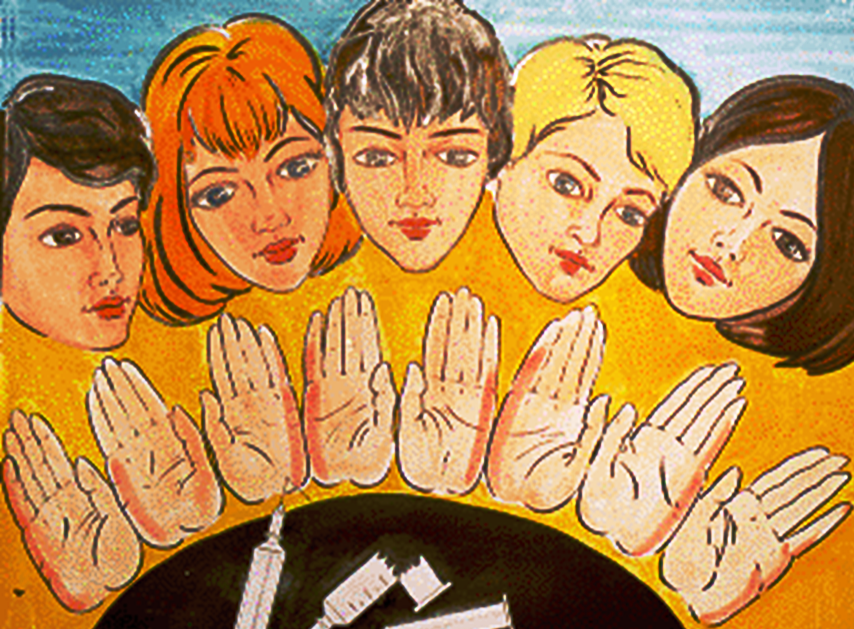 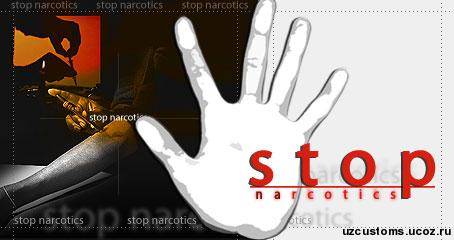 Скажи наркотикам «НЕТ»!Умей быть независимым!Учись приниматьПРАВИЛЬНЫЕрешения	Сделай выбор для своего будущего!	                ПОМНИ:СПИД и вирусный гепатит – верные спутники наркоманов.Наркотики резко снижают половую потенцию.Наркотики постепенно разрушают головной мозг.  Во время приема наркотиков может наступить внезапная смерть. СДЕЛАЙ ВЫБОР В ПОЛЬЗУ ЗДОРОВЬЯ!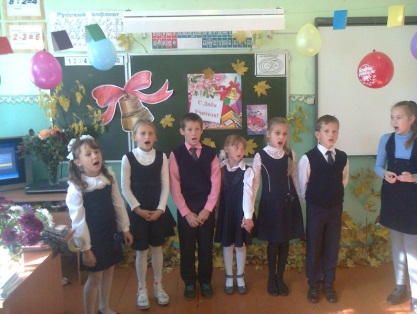 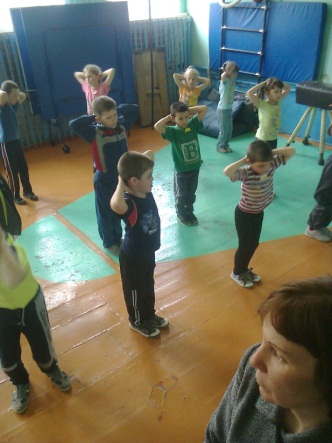 ЗА  ЖИЗНЬБЕЗ НАРКОТИКОВ!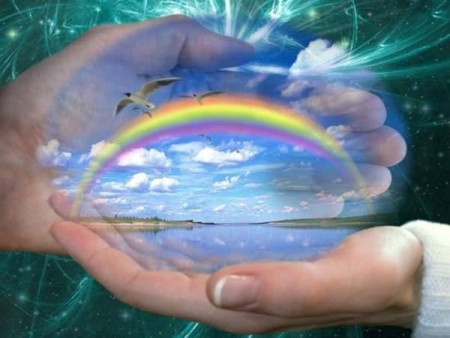 